This form should be completed when Stage One of the UAPP has been instigated and a UAPP meeting has been held.  Please return the form to Registry (research@yorksj.ac.uk)Please attach the following documents to this form and send to Registry (research@yorksj.ac.uk):Minutes of the meetingCopy of the letter sent to the PGR advising them of the outcome of the meetingUnsatisfactory Academic Progress ProcedureStage One (instigation)Enquiries: research@yorksj.ac.uk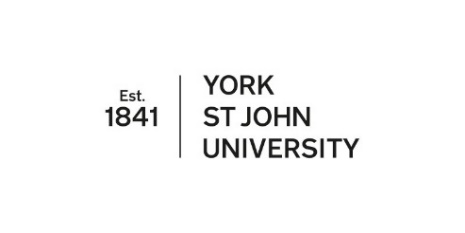 Candidate’s full name:Student number:Degree:School:Main Supervisor:Co-supervisor(s):Instigation of the unsatisfactory academic progress procedureInstigation of the unsatisfactory academic progress procedureDate of meeting with the PGR:Names and roles of those present at the meeting with the PGR:Date that the minutes of the meeting, action plan and milestones have been supplied to the PGR: Date of formal review meeting arranged to review progress with the action plan:Authorisation:Authorisation:School Postgraduate Research Lead 
(or School Research and Knowledge Transfer Lead) signature:Date: